ch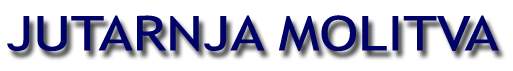 11. - 17.09.2011.Nedjelja11.09.2011.24. NED. KROZ GOD.Ponedjeljak12.09.2011.IME MARIJINO Utorak13.09.2011. ZLATOUSTISrijeda14.09.2011.UZVIŠENJE SV. KRIŽAČetvrtak15.09.2011.GOSPA ŽALOSNAČetvrtak15.09.2011.GOSPA ŽALOSNAPetak16.09.2011.KORNELIJE I CIPRIJANSubota17.09.2011.RANE SV. FRANJE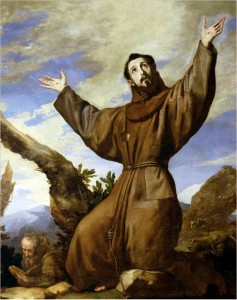 Sir 27,30-28,7
Ps 103,1-2. 3-4. 9-10. 11-12
Rim 14,7-9
Mt 18,21-351 Tim 2,1-8
Ps 28,2. 7. 8-9
Lk 7,1-101 Tim 3,1-13
Ps 101,1-2. 2-3. 5. 6
Lk 7,11-17Br 21,4b-9
Ps 78,1-2. 34-35. 36-37. 38
Fil 2,6-11
Iv 3,13-171 Tim 4,12-16
Ps 111,7-8. 9. 10
Lk 7,36-501 Tim 4,12-16
Ps 111,7-8. 9. 10
Lk 7,36-501 Tim 6,2-12
Ps 49,6-7. 8-10.17-18.19-20
Lk 8,1-31 Tim 6,13-16
Ps 100,2. 3. 4. 5
Lk 8,4-15Gospodine, prosvijetli me, da vidim što je Tvoja volja.  Često sam u dvoumici, što da radim, što je Tvoja volja?. Svjestan  sam svoje ograničenost. Puno toga ima što  na mene utječe, sve me to zbuni.  Bez Tvoje  pomoći uvijek sam u mraku. Daj mi svjetlo da Tebi živim i da Tebe slavim. Daj da moj život ovdje bude Tebi milozvučna pjesma. I ovdje  ima puno ljudi samo ali malo koji Te žele slaviti!MIR I DOBRO!Gospodine, sv. Otac Papa kaže:  da mi ljudi budemo jedna obitelj na ovome svijetu.  Podaj da sve više ljudi to spoznaju i da doprinose k tome, da bi Te mogli kao složna obitelj slaviti. U obitelji ne smije biti mržnje, u obitelji se svi međusobno pomažu bez obzira u što su se pojedini članovi razvili. U jednoj dobroj obitelji lako si opraštaju  uvrede i lako se pomire. Podaj da takav bude svijet.MIR I DOBRO!Gospodine, dao si  nam svete ljude, da nam oni budu uzor u životu.  Podaj da se ugledamo u njih i da živimo na Tvoju slavu. Živjeti  život na Božju slavu je tajna kršćanskog života.  Svaki to može ostvariti, ne treba tu dugo tražiti i izučavati, nego jednostavno  u svemu imati Tebe u vidu.. To je bi život svetaca, kao sv. Franjo, Majka Tereza i drugih. Podaj da i naš život bude takav.MIR I DOBRO!Gospodine, posebno Te molim za našu svetu Crkvu.  Ti je vodi po svojoj volji i nadahni sv. Oca da izdrži sve suprotnosti ovoga svijeta, kojima ljudi i vjernici  žele da se razvija Crkva. Crkva nije ljudska ustanova nego Božja i samo Bog je može oblikovati.  Ti Gospodine, daj joj pravi oblik, daj da se ispravno razvija i danas, kada su ljudi toliko prosvijetljeni i misle da po sebi mogu ravnati Crkvom.MIR I DOBRO!Gospodine, pomozi da svi ljudi nađu Tvoju utjehu.  Mi po sebi nismo kadri  svoj život u miru živjeti.  Podaj nam duhovno snagu, da bi mogli sve poteškoća i križeve  uz Tvoju pomoć svladati. Prosvijetli nas,  da u Tebi tražimo  svoju utjehu i hrabrost života, da radi Tebe prihvatimo svoj život i da sve činimo Tebi za ljubav. Tako će naša duša biti ispunjena i naši dani neće bit prazni.MIR I DOBRO!Gospodine, pomozi da svi ljudi nađu Tvoju utjehu.  Mi po sebi nismo kadri  svoj život u miru živjeti.  Podaj nam duhovno snagu, da bi mogli sve poteškoća i križeve  uz Tvoju pomoć svladati. Prosvijetli nas,  da u Tebi tražimo  svoju utjehu i hrabrost života, da radi Tebe prihvatimo svoj život i da sve činimo Tebi za ljubav. Tako će naša duša biti ispunjena i naši dani neće bit prazni.MIR I DOBRO!Gospodine, Ti budi nama utočište. Ja mogu živjeti samo onda kada ima cilja.  Tko već želi ići putem  kada ne zna kuda vodi? Ti si moj cilj. Tebi idem u susret. Put kojim idem je često je težak.  Taj put ne budi u meni nade, jer okolina  puta je  pusta  i prazna. Podaj da Tebe vidim na tom putu. Kada Tebe vidim  onda znam da nisam izgubljen. Ti Gospodine, si moja nada u mojoj beznadni.  MIR I DOBRO!Gospodine, Ti si rekao: «Vi ste sol zemlje!»  To znači da o meni ovisi  kakav je svijet i život na svijetu.  Svaki  mora sa svojim životom  svijet  i život u njemu ukusnijim učiniti.  Svaki mora sa svojim životom svijet promijeniti. Moja najbliža okolina  se mora po meni  promijeniti. Po meni se mora osjećati, Tvoju prisutnost. Pomozi mi Gospodine, da to mogu ostvariti.MIR I DOBRO!OVO JE MJESTO ZA VAŠE MOLITVENE NAKANE  Oče sveti, Bože milosrđa, molimo te da nam se smiluješ i vodiš pravim putem.Molimo za Radio Mariju, da i dalje uspješno širi Radosnu Vijest svim ljudima. Oče sveti, Bože milosrđa, molimo te da nam se smiluješ i vodiš pravim putem.Molimo za Radio Mariju, da i dalje uspješno širi Radosnu Vijest svim ljudima. Oče sveti, Bože milosrđa, molimo te da nam se smiluješ i vodiš pravim putem.Molimo za Radio Mariju, da i dalje uspješno širi Radosnu Vijest svim ljudima. Oče sveti, Bože milosrđa, molimo te da nam se smiluješ i vodiš pravim putem.Molimo za Radio Mariju, da i dalje uspješno širi Radosnu Vijest svim ljudima.Molimo se za franjevce koji će polagati zavjete u Subotici 17. septembra.Draga braćo i sestre, molite sa mnom za jednu važnu nakanu. Hvala.Molimo se jedni za druge, svi molitelji Jutarnjih molitvi, osobito za stare i bolesne i umiruće. Molimo se za franjevce koji će polagati zavjete u Subotici 17. septembra.Draga braćo i sestre, molite sa mnom za jednu važnu nakanu. Hvala.Molimo se jedni za druge, svi molitelji Jutarnjih molitvi, osobito za stare i bolesne i umiruće. Molimo se za franjevce koji će polagati zavjete u Subotici 17. septembra.Draga braćo i sestre, molite sa mnom za jednu važnu nakanu. Hvala.Molimo se jedni za druge, svi molitelji Jutarnjih molitvi, osobito za stare i bolesne i umiruće. Molimo se za franjevce koji će polagati zavjete u Subotici 17. septembra.Draga braćo i sestre, molite sa mnom za jednu važnu nakanu. Hvala.Molimo se jedni za druge, svi molitelji Jutarnjih molitvi, osobito za stare i bolesne i umiruće. Gospodine, kako smo mi kršćani sretni. Ti si  među nama u euharistijskom kruhu. Onda kada smo iscrpljeni, dotučeni, kada nam nitko više ne može pomoći  uvijek možemo pred Tebe kleknuti. Ti nas  tješiš, Ti nas ohrabriš, Ti nam daješ  novi polet i mi možemo dalje  krenuti. Gospodine, daj da uvidim  osjećam da je u Tvojoj blizini moja sreća. Daj da se uvijek vraćam k Tebi!Gospodine, kako smo mi kršćani sretni. Ti si  među nama u euharistijskom kruhu. Onda kada smo iscrpljeni, dotučeni, kada nam nitko više ne može pomoći  uvijek možemo pred Tebe kleknuti. Ti nas  tješiš, Ti nas ohrabriš, Ti nam daješ  novi polet i mi možemo dalje  krenuti. Gospodine, daj da uvidim  osjećam da je u Tvojoj blizini moja sreća. Daj da se uvijek vraćam k Tebi!Gospodine, kako smo mi kršćani sretni. Ti si  među nama u euharistijskom kruhu. Onda kada smo iscrpljeni, dotučeni, kada nam nitko više ne može pomoći  uvijek možemo pred Tebe kleknuti. Ti nas  tješiš, Ti nas ohrabriš, Ti nam daješ  novi polet i mi možemo dalje  krenuti. Gospodine, daj da uvidim  osjećam da je u Tvojoj blizini moja sreća. Daj da se uvijek vraćam k Tebi!Gospodine, kako smo mi kršćani sretni. Ti si  među nama u euharistijskom kruhu. Onda kada smo iscrpljeni, dotučeni, kada nam nitko više ne može pomoći  uvijek možemo pred Tebe kleknuti. Ti nas  tješiš, Ti nas ohrabriš, Ti nam daješ  novi polet i mi možemo dalje  krenuti. Gospodine, daj da uvidim  osjećam da je u Tvojoj blizini moja sreća. Daj da se uvijek vraćam k Tebi!Gospodine, kako smo mi kršćani sretni. Ti si  među nama u euharistijskom kruhu. Onda kada smo iscrpljeni, dotučeni, kada nam nitko više ne može pomoći  uvijek možemo pred Tebe kleknuti. Ti nas  tješiš, Ti nas ohrabriš, Ti nam daješ  novi polet i mi možemo dalje  krenuti. Gospodine, daj da uvidim  osjećam da je u Tvojoj blizini moja sreća. Daj da se uvijek vraćam k Tebi!Gospodine, kako smo mi kršćani sretni. Ti si  među nama u euharistijskom kruhu. Onda kada smo iscrpljeni, dotučeni, kada nam nitko više ne može pomoći  uvijek možemo pred Tebe kleknuti. Ti nas  tješiš, Ti nas ohrabriš, Ti nam daješ  novi polet i mi možemo dalje  krenuti. Gospodine, daj da uvidim  osjećam da je u Tvojoj blizini moja sreća. Daj da se uvijek vraćam k Tebi!Gospodine, kako smo mi kršćani sretni. Ti si  među nama u euharistijskom kruhu. Onda kada smo iscrpljeni, dotučeni, kada nam nitko više ne može pomoći  uvijek možemo pred Tebe kleknuti. Ti nas  tješiš, Ti nas ohrabriš, Ti nam daješ  novi polet i mi možemo dalje  krenuti. Gospodine, daj da uvidim  osjećam da je u Tvojoj blizini moja sreća. Daj da se uvijek vraćam k Tebi!Gospodine, kako smo mi kršćani sretni. Ti si  među nama u euharistijskom kruhu. Onda kada smo iscrpljeni, dotučeni, kada nam nitko više ne može pomoći  uvijek možemo pred Tebe kleknuti. Ti nas  tješiš, Ti nas ohrabriš, Ti nam daješ  novi polet i mi možemo dalje  krenuti. Gospodine, daj da uvidim  osjećam da je u Tvojoj blizini moja sreća. Daj da se uvijek vraćam k Tebi!Gospodine, kako smo mi kršćani sretni. Ti si  među nama u euharistijskom kruhu. Onda kada smo iscrpljeni, dotučeni, kada nam nitko više ne može pomoći  uvijek možemo pred Tebe kleknuti. Ti nas  tješiš, Ti nas ohrabriš, Ti nam daješ  novi polet i mi možemo dalje  krenuti. Gospodine, daj da uvidim  osjećam da je u Tvojoj blizini moja sreća. Daj da se uvijek vraćam k Tebi!“B o g   m o j   i   s v e   m o j e”     S v e t i    F r a n j o“B o g   m o j   i   s v e   m o j e”     S v e t i    F r a n j o“B o g   m o j   i   s v e   m o j e”     S v e t i    F r a n j o“B o g   m o j   i   s v e   m o j e”     S v e t i    F r a n j o“B o g   m o j   i   s v e   m o j e”     S v e t i    F r a n j o“B o g   m o j   i   s v e   m o j e”     S v e t i    F r a n j o“B o g   m o j   i   s v e   m o j e”     S v e t i    F r a n j o“B o g   m o j   i   s v e   m o j e”     S v e t i    F r a n j o“B o g   m o j   i   s v e   m o j e”     S v e t i    F r a n j o